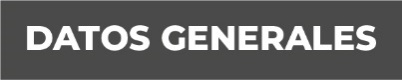 Nombre POMPOSO SANTILLÁN GUEVARAGrado de Escolaridad Licenciatura en DerechoCédula Profesional (Licenciatura) 6051263857Teléfono de Oficina 9212152791 Correo Electrónico Formación Académica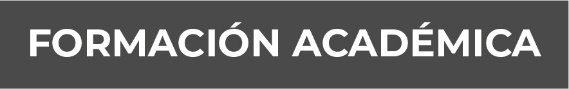 Año1963-1967LICENCIATURA EN DERECHOUNIVERSIDAD NACIONAL AUTÓNOMA DE MÉXICO1997-1999MAESTRÍA EN CIENCIAS PENALESUNIVERSIDAD DEL GOLFOTAMPICO, TAMPS.CÉDULA PROFESIONAL 4675204Trayectoria Profesional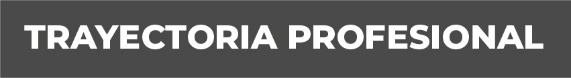 Año 1968-1976ABOGADO POSTULANTE1976-1979AGENTE DEL MINISTERIO PÚBLICO FEDERAL. 1979-1981 SUBDELEGADO DE CORETT. COATZACOALCOS, VER.  1981-2006 AGENTE DEL MINISTERIO PÚBLICO Y ADSCRITO. PGJ DEL ESTADO DE VERACRUZ. 2006-2015. AGENTE DEL M.P. AUXILIAR DEL SUBPROCURADOR REGIONAL. 2006 A LA FECHA FISCAL AUXILIAR EN LA FISCALÍA REGIONAL COATZACOALCOS-ZONA SUR Conocimiento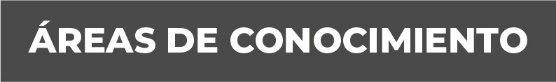 DERECHO CONSTITUCIONAL, DERECHO ADMINISTRATIVO, DERECHO CIVIL, DERECHO PENAL, DERECHO DE PROCEDIMIENTOS PENALES ACUSATORIO Y ORAL